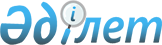 Қазақстан Республикасының Үкiметi мен Халықаралық қайта құру және даму банкi арасындағы Займ беру туралы келiсiмдi бекiту туралыҚазақстан Республикасы Президентiнiң Жарлығы 1995 жылғы 12 мамырдағы N 2265



          "Қазақстан Республикасының Президентi мен жергiлiктi
әкiмдерге уақытша қосымша өкiлеттiк беру туралы" 1993 жылғы
10 желтоқсандағы Қазақстан Республикасы Заңының  
 Z933600_ 
  2-бабына
сәйкес қаулы етемiн:




          1. Қазақстан Республикасының Үкiметi мен Халықаралық 




қайта құру және даму банкi арасындағы Займ беру (Мұнай саласындағы
техникалық көмек көрсету жобасы) туралы 1994 жылғы 6 желтоқсанда
қол қойылған және 15,7 млн. АҚШ долларына тең сомада кредит бөлудi
көздейтiн келiсiм бекiтiлсiн.
     2. Осы Жарлық жарияланған күннен бастап күшiне енедi.

     Қазақстан Республикасының
           Президентi
 
      
      


					© 2012. Қазақстан Республикасы Әділет министрлігінің «Қазақстан Республикасының Заңнама және құқықтық ақпарат институты» ШЖҚ РМК
				